Підстава: пункт 4-1 постанови Кабінету Міністрів України від 11 жовтня 2016 р. № 710 «Про ефективне використання державних коштів» Обґрунтування на виконання вимог Постанови КМУ від 11.10.2016 № 710:Враховуючи зазначене, замовник прийняв рішення стосовно застосування таких технічних та якісних характеристик предмета закупівлі: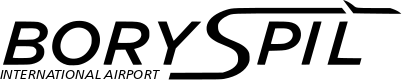 ДЕРЖАВНЕ ПІДПРИЄМСТВО«МІЖНАРОДНИЙ АЕРОПОРТ «БОРИСПІЛЬ» 08300, Україна, Київська обл., Бориспільський район, село Гора, вулиця Бориспіль-7, код 20572069, юридична особа/ суб'єкт господарювання, який здійснює діяльність в окремих сферах господарювання, зазначених у п. 4 ч.1 ст. 2 Закону України «Про публічні закупівлі»Обґрунтування технічних та якісних характеристик предмета закупівлі та очікуваної вартості предмета закупівліОбґрунтування технічних та якісних характеристик предмета закупівлі та очікуваної вартості предмета закупівліПункт КошторисуНазва предмета закупівлі із зазначенням коду за Єдиним закупівельним словникомОчікувана вартість предмета закупівлі згідно річного плану закупівельОчікувана вартість предмета закупівлі згідно ОГОЛОШЕННЯ про проведення відкритих торгівІдентифікатор процедури закупівлі23.11 (2023)Послуги мобільного (стільникового) зв’язку, код ДК 021:2015 - 64210000-1 - Послуги телефонного зв’язку та передачі даних1 159 295,25 грн. з ПДВ та збором до Пенсійного фонду966 079,38грн. без ПДВ UA-2023-03-28-009248-a1Обґрунтування технічних та якісних характеристик предмета закупівліЯкісні та технічні характеристики предмета закупівлі визначені з урахуванням реальних потреб підприємства та оптимального співвідношення ціни та якості.2Обґрунтування очікуваної вартості предмета закупівліОчікувана вартість предмета закупівлі розрахована згідно з вимогами «Положенням про порядок визначення очікуваної вартості предмета закупівлі» від 17.05.2022 № 50-06-1.Очікувана вартість предмета закупівлі визначена методом порівняння цін в комерційних пропозиціях, отриманих відповідно  до запитів від двох операторів та розрахована як середньоарифметична.3Інша інформаціяРозрахунок очікуваної вартості послуг комбінованим методом порівняння ринкових цін ні є ефективним, так як очікувана вартість є меншою ніж надана в комерційних пропозиціях від постачальників.№ п/пНайменування ПослугиОдиницявиміруКількістьТехнічні та якісні характеристики предмета закупівлі(Технічна специфікація)1Послуги мобільного (стільникового) зв’язку - Тарифний пакет «Директор»шт.102Послуги мобільного (стільникового) зв’язку - Тарифний пакет «Керівник»шт.230Для тарифного пакету «Керівник» повинна бути передбачена функція обмеження витрат*, яка надає можливість встановлювати суму обмеження коштів на місяць для кожного абонента та надає можливість контролювати витрати в рамках встановленої суми.*Обмеження витрат по номерам в межах розрахункового періоду в разі досягнення вартості спожитих послуг, що надаються протягом одного розрахункового періоду. При включенні даної послуги у користувача тимчасово обмежується всі послуги, які були надані згідно встановленого пакету, крім:отримання вхідних дзвінків;здійснення дзвінків в межах «Корпоративної мережі»;користування послугами 4G/3G/GPRS/EDGE Інтернет в межах включеного у вартість пакету або замовленого за додаткову оплату 4G/3G/GPRS трафіку.Автоматичне безкоштовне відновлення надання послуг на номерах, на котрих було тимчасово обмежено надання послуг відповідно до дії послуги обмеження витрат, здійснюється в останній день місяця.У разі необхідності відновлення надання послуг здійснюється протягом 1 години після отримання оператором інформації від ДП МА «Бориспіль» або самостійно уповноваженою особою ДП МА «Бориспіль» за допомогою Інтернет-сайту Оператора.3Послуги мобільного (стільникового) зв’язку - Тарифний пакет «Персонал»шт.180Для тарифного пакету «Персонал» повинна бути передбачена функція обмеження витрат*, яка надає можливість встановлювати суму обмеження коштів на місяць для кожного абонента та надає можливість контролювати витрати в рамках встановленої суми.*Обмеження витрат по номерам в межах розрахункового періоду в разі досягнення вартості спожитих послуг, що надаються протягом одного розрахункового періоду. При включенні даної послуги у користувача тимчасово обмежується всі послуги, які були надані згідно встановленого пакету, крім:отримання вхідних дзвінки;здійснення дзвінків в межах «Корпоративної мережі».Автоматичне безкоштовне відновлення надання послуг на номерах, на котрих було тимчасово обмежено надання послуг відповідно до дії послуги обмеження витрат, здійснюється в останній день місяця.У разі необхідності відновлення надання послуг здійснюється протягом 1 години після отримання оператором інформації від ДП МА «Бориспіль» або самостійно уповноваженою особою ДП МА «Бориспіль» за допомогою Інтернет-сайту Оператора.4Послуги мобільного (стільникового) зв’язку - Тарифний пакет «Мобільний Інтернет»шт.605Послуги мобільного (стільникового) зв’язку - Тарифний пакет «М2М»шт.20